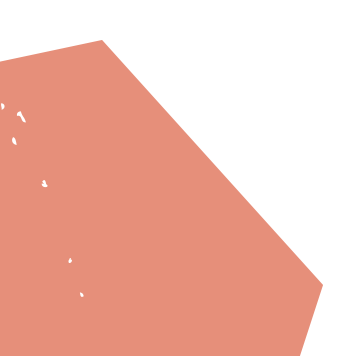 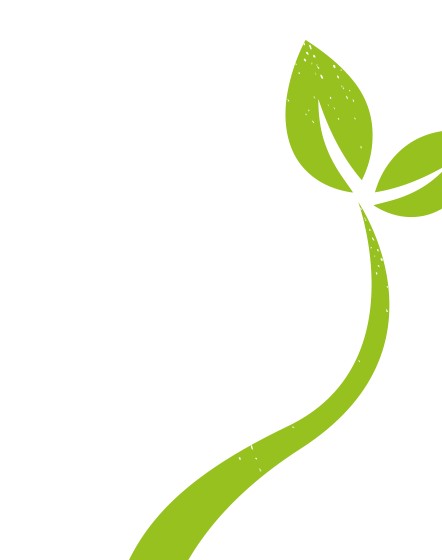 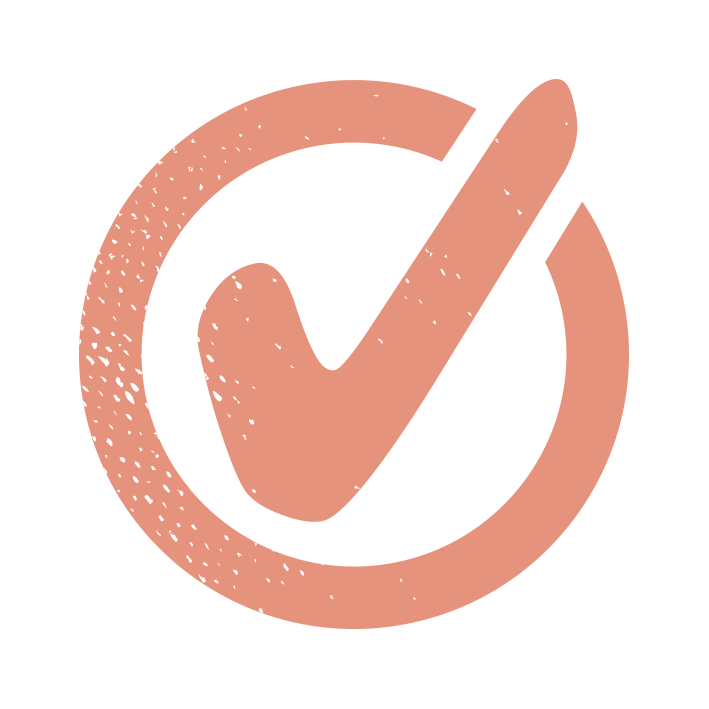 iSUPPORT:  International  collaborative  standards  to  SUpport  Paediatric Patients during clinical prOcedures, Reducing harm and establishing trust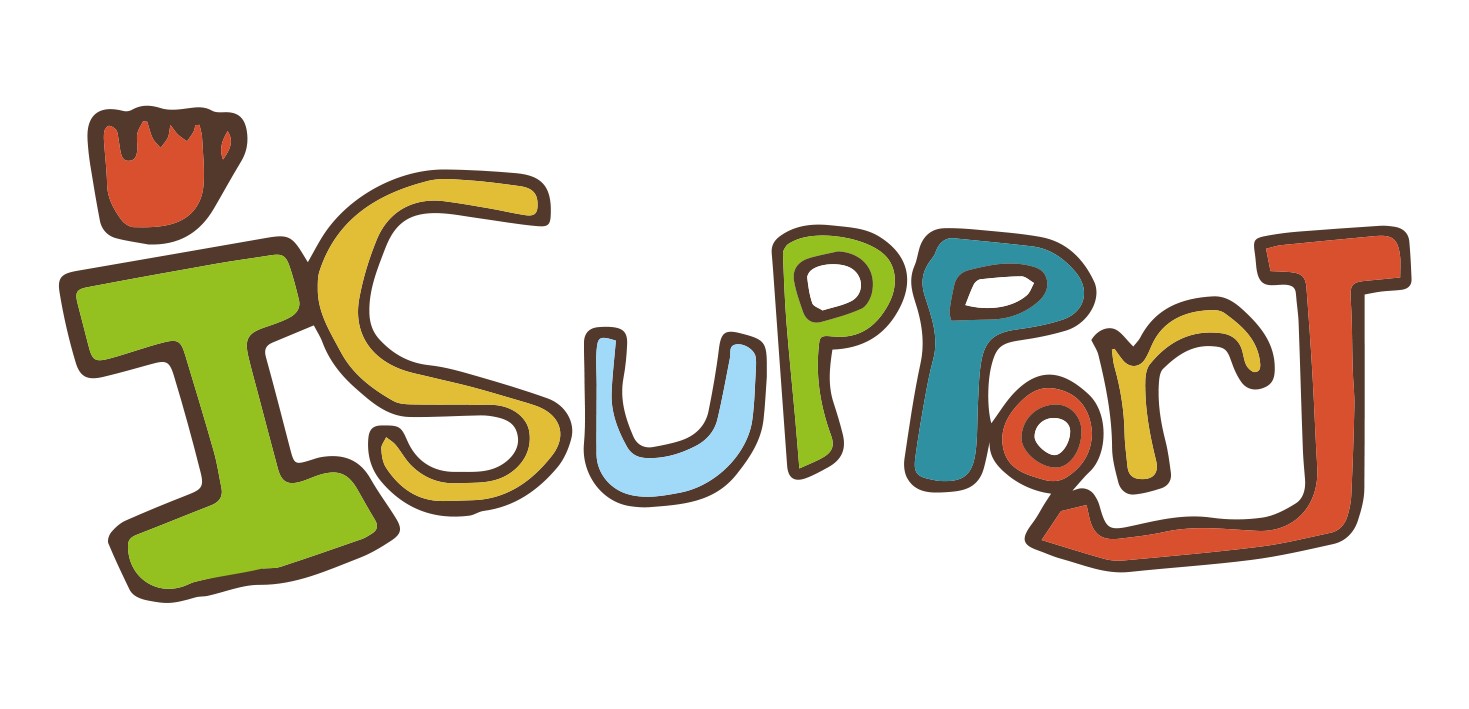 Tabla para resumir los estándares basados en los derechos ajustados a la evidencia clave y a los artículos de la Convención de las Naciones Unidas sobre los derechos infantiles.Esta tabla resume los Estándares basados en los Derechos relacionándolos con los artículos clave de la Convención de las Naciones Unidas sobre los Derechos infantiles (1989). La tabla también destaca algunas evidencias clave y debate publicado para dar apoyo a secciones específicas.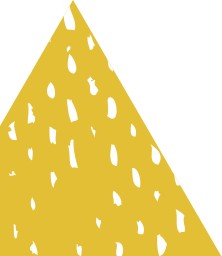 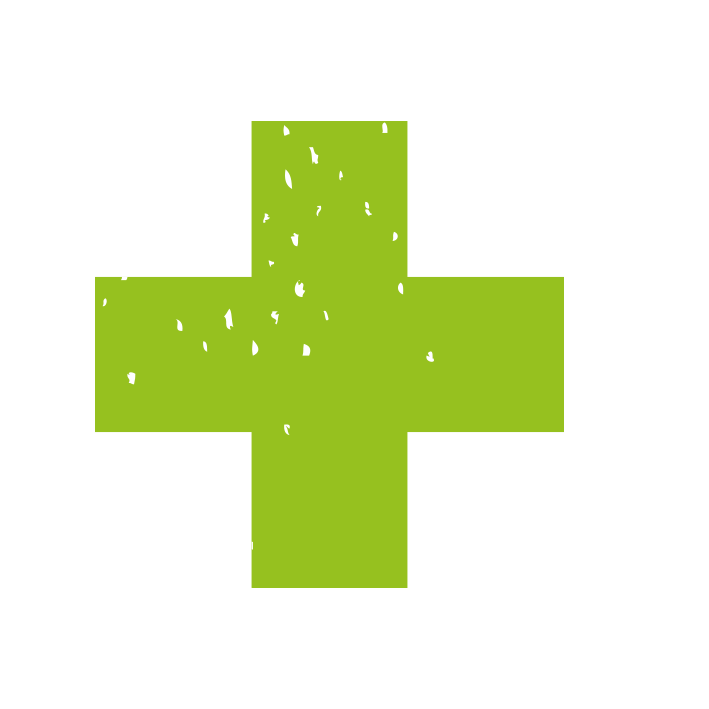 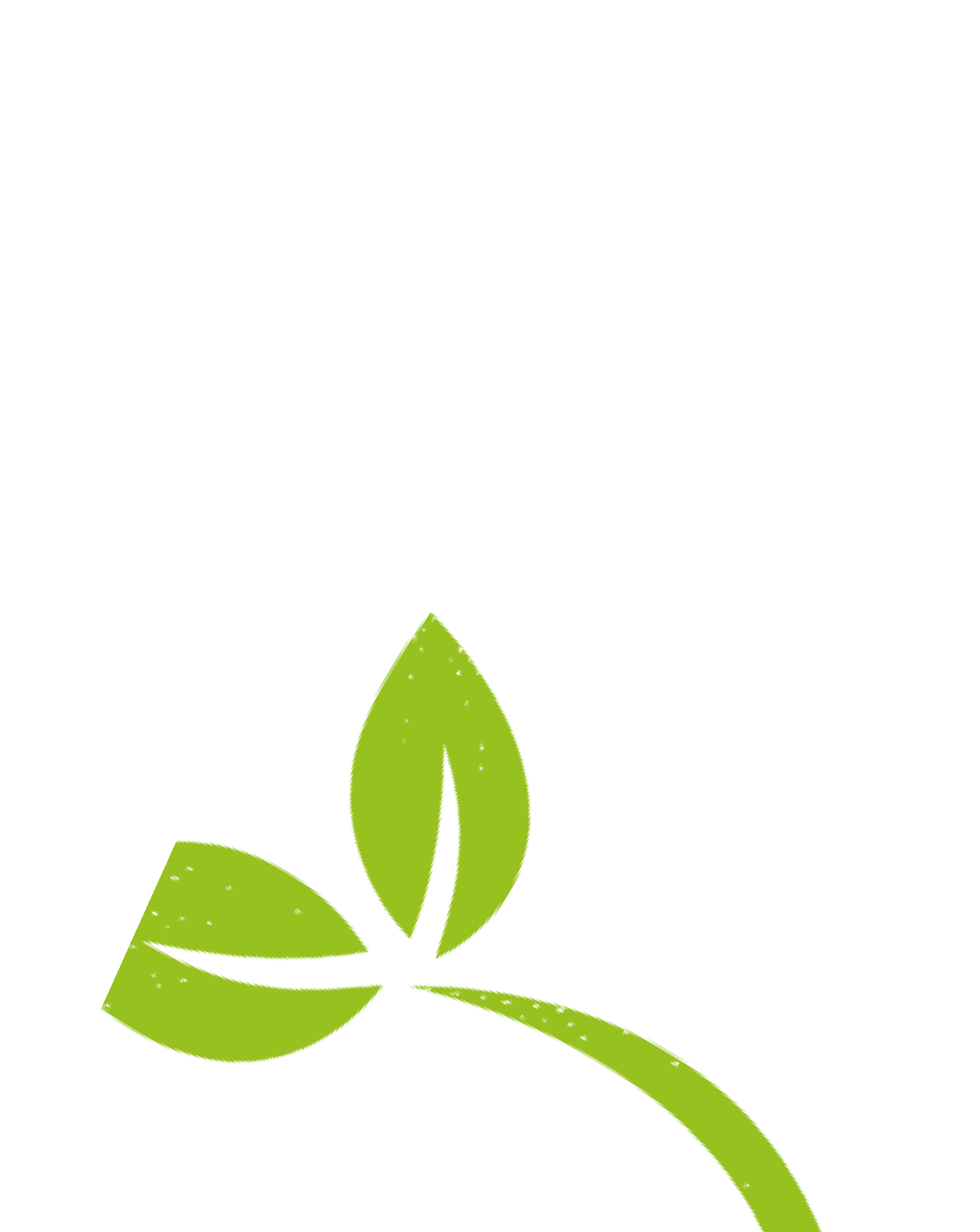 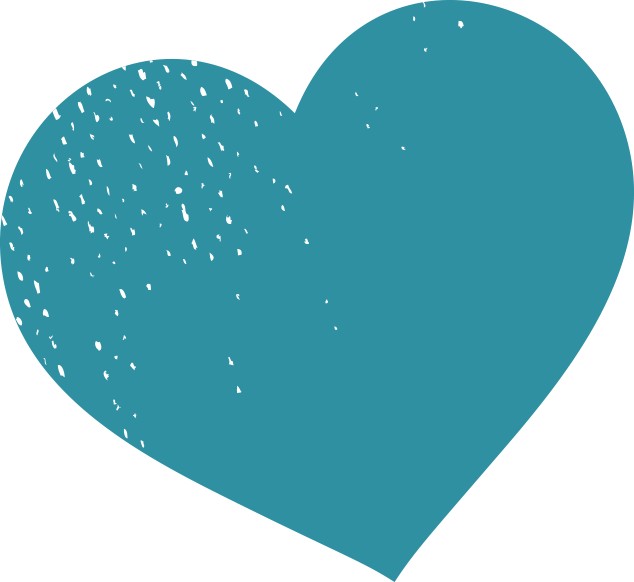 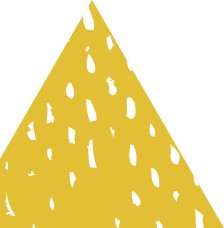 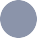 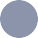 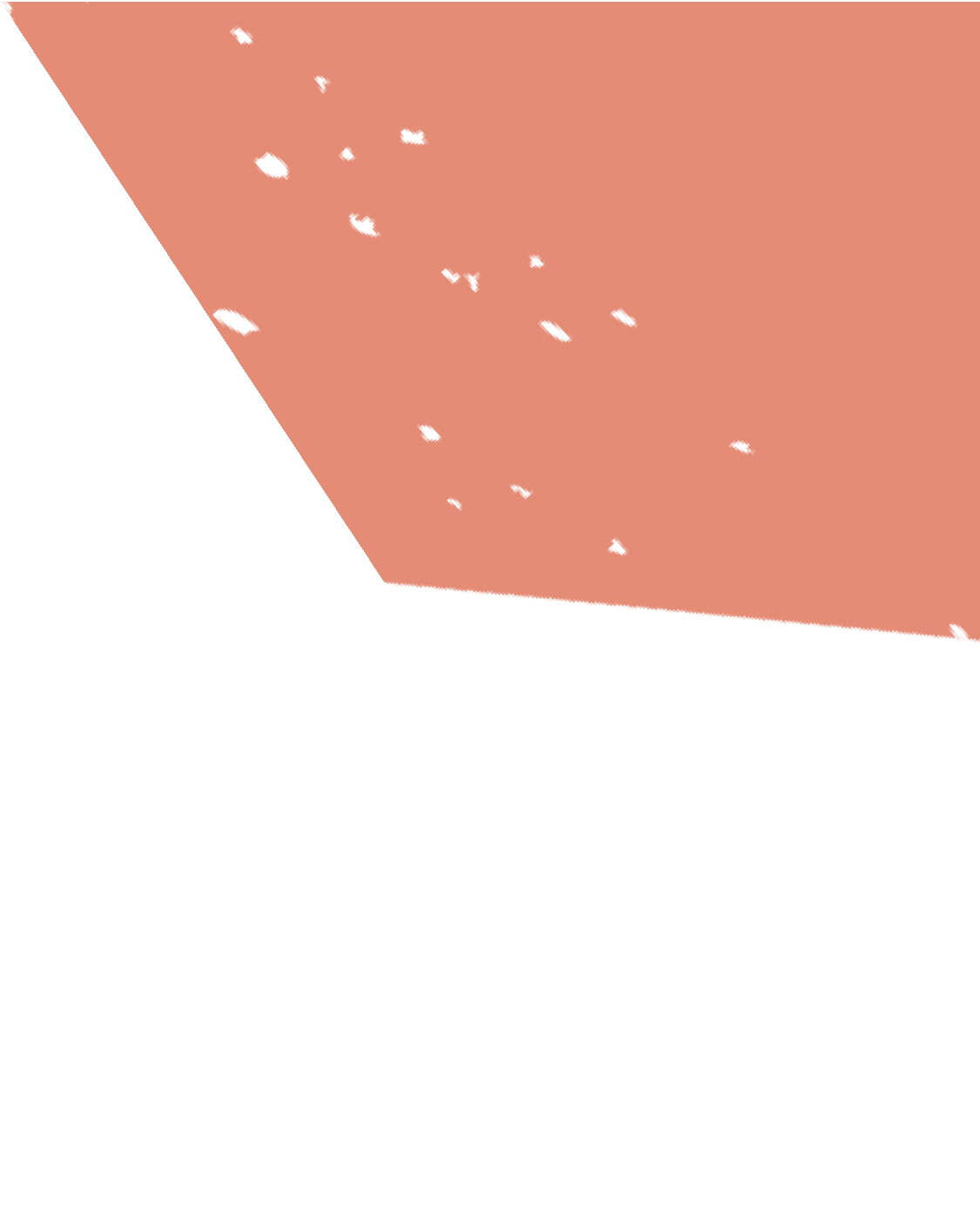 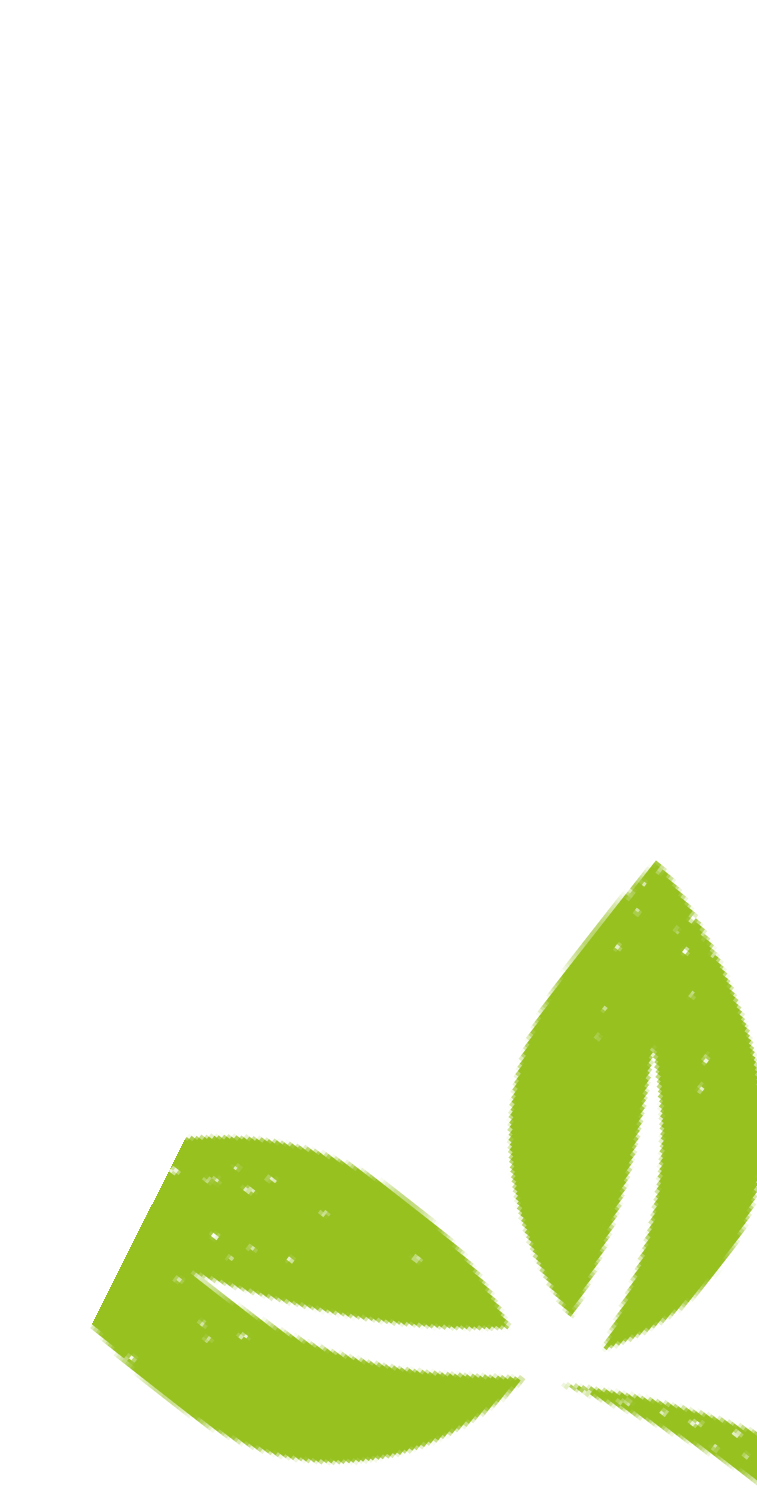 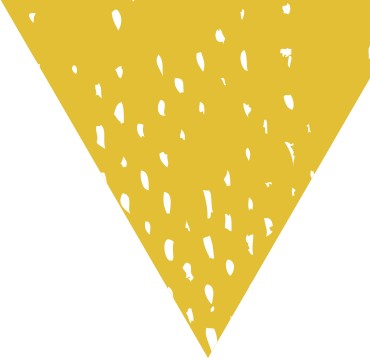 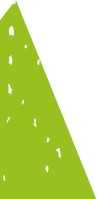 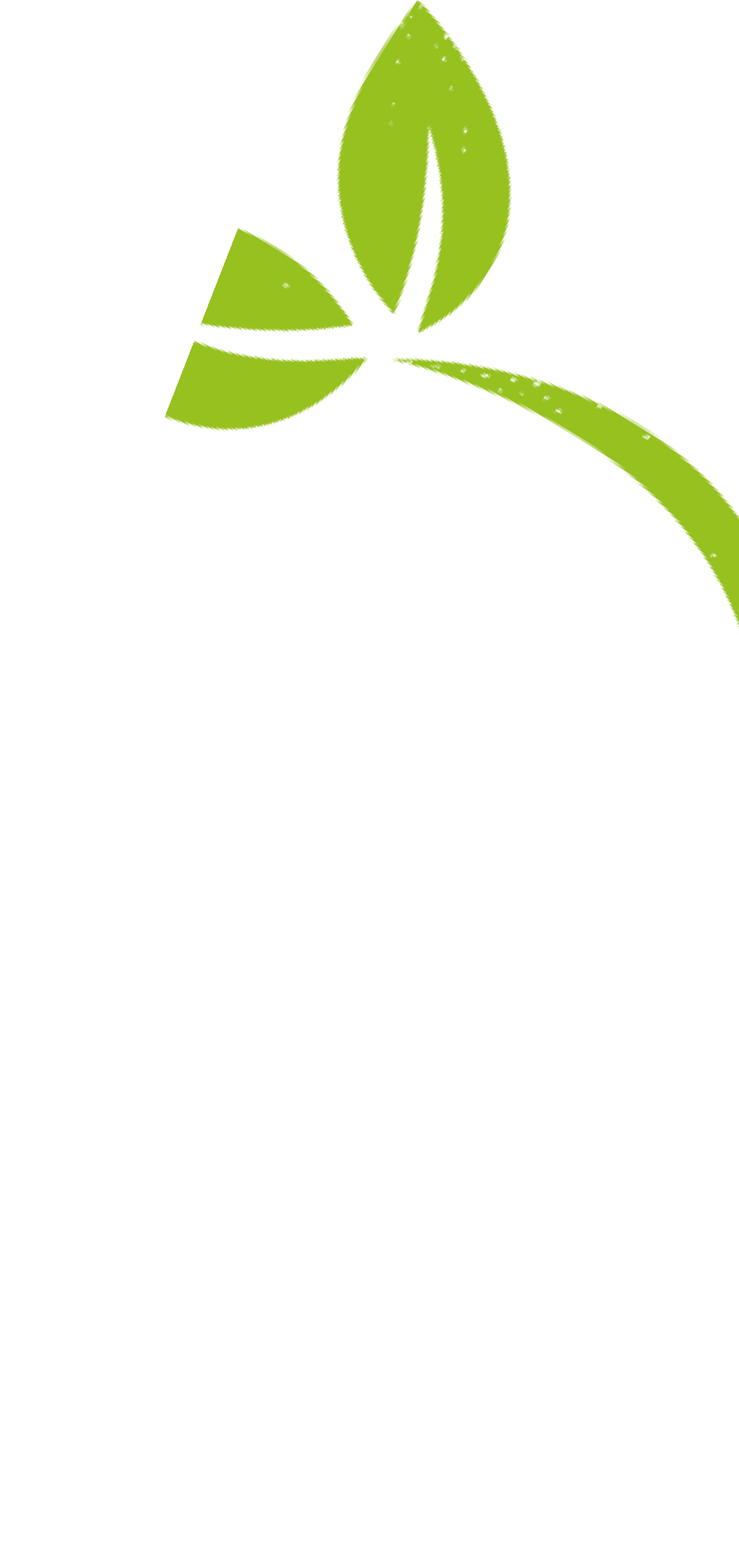 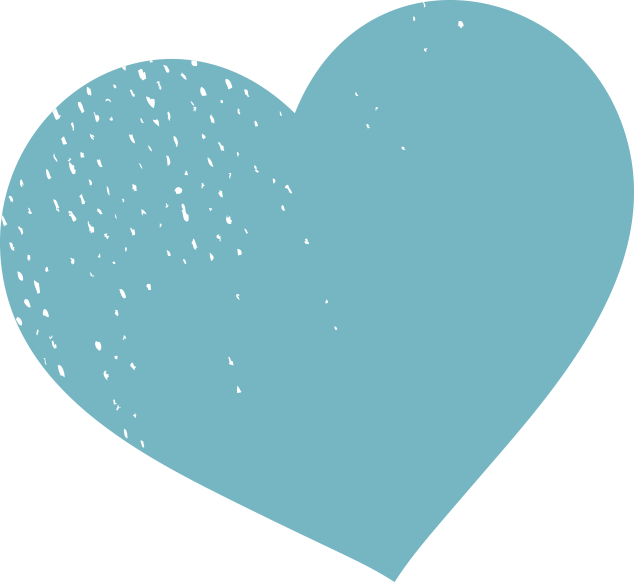 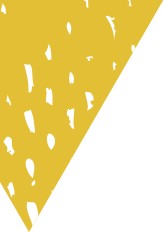 UN Committee on the Rights of the Child (CRC), General comment No. 12 (2009): The right of the child to be heard, 20 July 2009, CRC/C/GC/12. available at: https://www.refworld.org/docid/4ae562c52.html [accessed 16 August 2021] .UNICEF https://www.unicef.org.uk/rights-respecting-schools/wp-content/uploads/sites/4/2017/01/UNCRC-in-full.pdfSecciones de las Estándares basados en los derechosAjustadas con la Convención en la ONU sobre los derechos infantiles (1989)Ajustadas con la evidencia de investigación claveSección 1El niño tiene derecho a ser asistida por profesionales que tengan conocimientos y habilidades apropiadas para apoyar su bienestar físico, emocional y psicológico y sus derechos antes, durante y después de su procedimiento.Articulo 3 (3) Los Estados Partes deben asegurar que las instituciones, los servicios e instalaciones responsables de la atención o la protección de las criaturas cumplan con los estándares establecidos por las autoridades competentes, particularmente en las áreas de seguridad, salud, en el número e idoneidad de su personal, así como la supervisión competente.Royal College of Paediatrics and Child Health (2020) State of Child Health. London: RCPCH. [Available at:s tateofchildhealth.rcpch.ac.uk] Children’s Health Ireland & Office of the Nursing and Midwifery Services Director(2021) Leading the Way: A National Strategy for the Future of Children’s Nursing in Ireland 2021-2031Morton L. (2020) Using psychologically informed care to improve mental health and wellbeing for people living with a heart condition from birth: A statement paper. J Health Psychol. 25(2) 197-206.Sahlberg, S., Karlsson, K. and Darcy, L., (2020) Children's rights as law in Sweden– every health‐care encounter needs to meet the child's needs. Health Expectations, 23(4) 860-869.Charter on the Rights of Children and Young People in Healthcare Services in Australia, Children's Healthcare Australasia (wcha.asn.au)Secciones de las Estándares basados en los derechosAjustadas con la Convención en la ONU sobre los derechos infantiles (1989)Ajustadas con la evidencia de investigación claveSección 2El niño tiene derecho a que se le de apoyo para la expresión (verbal o comportamental) de sus puntos de vista y que estos puntos de vista sean escuchados, tomados en serio y puestos en práctica.Articulo 12 (1) Los Estados Partes deben asegurar al niño, que es capaz de formar sus propias opiniones, el derecho a expresar esos puntos de vista u opiniones libremente en todos los asuntos que le afectan y darle la importancia adecuada a sus opiniones, de acuerdo con la edad y madurez de la criatura.Articulo 24 (1) Los Estados Partes reconocen el derecho del niño a disfrutar del nivel más alto posible de salud y de las instalaciones para el tratamiento de enfermedades y rehabilitación de salud. Los Estados Partes se esforzarán por asegurar de que ningún niño sea privado de su derecho a acceder a tales servicios de atención de la salud.Söderbäck, M., Coyne, I. and Harder, M., (2011). The importance of including both a child perspective and the child’s perspective within health care settings to provide truly child- centred care. Journal of Child Health Care, 15(2) 99-106.Hemsley, B., Kuek, M., Bastock, K., Scarinci, N. & Davidson, B. (2013) Parents and Children with Cerebral Palsy Discuss Communication Needs in Hospital. Developmental Neurorehabilitation 16(6)	363-74Livesley, J. and Long, T., 2013. Children's experiences as hospital in-patients: Voice, competence and work. Messages for nursing from a critical ethnographic study.International Journal of Nursing Studies, 50(10) 1292-1303.Murphy, J. (1998) Helping people with severe communication difficulties to express their views: a low tech tool. Communication Matters Journal 12(2) 9-11.Clark, M., McConachie, H., Price, K. & Wood,P. (2001). Views of young people using augmentative and alternative communication systems. International Journal of Language and Communication Disorders 36,107-115. Lambert, V., Glacken, M. and McCarron, M., (2011) Communication between children and health professionals in a child hospital setting: A child transitional communication model. Journal of Advanced Nursing, 67(3), 569-582.Secciones de las Estándares basados en los derechosAjustadas con la Convención en la ONU sobre los derechos infantiles (1989)Ajustadas con la evidencia de investigación claveSección 3El niño tiene derecho a que se leEl Artículo 3 (1) establece que enJaaniste, T., Hayes, B. and Von Baeyer, C.L.,proporcione informacióntodas las acciones relativas a niños,(2007) Providing children with informationsignificativa, individualizada y fácilya sean realizadas por institucionesabout forthcoming medical procedures: Ade entender para ayudarla ade asistencia social públicas oreview and synthesis. Clinical Psychology:prepararse y desarrollarprivadas, tribunales de justicia,Science and Practice, 14(2) 124-143.habilidades para ayudarle a lidiarautoridades administrativas uBray, L., Appleton, V. and Sharpe, A., (2019) ‘If Icon su procedimiento.órganos legislativos, los mejoresknew what was going to happen, it wouldn’tintereses de la criatura serán unaworry me so much’: Children’s, parents’ andconsideración primaria.health professionals’ perspectives oninformation for children undergoing aArtículo 12 (1) Los Estados Partesprocedure. Journal of Child Health Care, 23(4)deberán asegurar al niño, que es626-638.capaz de formar sus propiasBray, L., Appleton, V. and Sharpe, A., (2021)opiniones ,el derecho a expresar esos‘We should have been told what wouldpuntos de vista libremente en todoshappen’: Children’s and parents’ procedurallos asuntos que le afectan y darle laknowledge levels and information-seekingimportancia adecuada a susbehaviours when coming to hospital for aopiniones, de acuerdo con la edad yplanned procedure. Journal of Child Healthmadurez de la criatura. "Libremente"Care,significa que el niño puede expresarLambert, V., Glacken, M. and McCarron, M.,sus puntos de vista sin presión y(2013) Meeting the information needs ofelegir si quiere o no ejercer suchildren in hospital. Journal of Child Healthderecho a ser escuchada.Care, 17(4) 338-353.Bray, L., Appleton, V. and Sharpe, A., (2019)"Libremente" también significa que elThe information needs of children havingniñoclinical procedures in hospital: Will it hurt? Will Ino debe ser manipulado ofeel scared? What can I do to stay calm?.sometido a influencias indebidas oChild: care, health and development, 45(5)presión'737-743.Carter, B., Bray, L., Dickinson, A., Edwards, M.Artículo 13 (1) El niño tendrá el derechoand Ford, K., (2014) Child-centred nursing:a la libertad de expresión; estepromoting critical thinking. Sage. (Chapter 3)derecho incluirá la libertad de buscar,recibir e impartir información e ideasBray, L., Callery, P. and Kirk, S., (2012) Aqualitative study of the pre‐operativede todo tipo, independientemente depreparation of children, young people and theirfronteras, ya sean orales, escritas oparents’ for planned continence surgery:impresas, en forma de arte, o aexperiences and expectations. Journal oftravés de cualquier otro medio queClinical Nursing, 21 (13-14) 1964-1973.elija el niño.Secciones de las Estándares basados en los derechosAjustadas con la Convención en la ONU sobre los derechos infantiles (1989)Ajustadas con la evidencia de investigación claveSección 4El niño tiene derecho a serLos Estados Partes del artículo 24Karlsson, K., Rydström, I., Nyström, M., Enskär, K.apoyado para tomar decisionesreconocen el derecho del niño aand Englund, A.C.D., (2016) Consequences ofdel procedimiento y se actúe dedisfrutar del nivel más alto posible deneedle-related medical procedures: Aacuerdo con ellas para ayudarlesalud y a las instalaciones para elhermeneutic study with young children (3–7a ganar cierto control sobre sutratamiento de enfermedades yyears). Journal of Pediatric Nursing, 31 (2) e109-procedimiento.rehabilitación de la salud. Lose118.Estados Partes se esforzarán porCoyne, I. and Harder, M., (2011) Children’sasegurar que ningún niño sea privadoparticipation in decision-making: Balancingde su derecho de acceso a talesprotection with shared decision-making using aservicios de atenciónde la salud.situational perspective. Journal of Child HealthCare, 15(4) 312-319.El artículo 12 establece: '... la plenaCarter, B., Harris, J., Jordan, A. (2021) Howimplementación del artículo 12nurses use reassurance to support therequiere el reconocimiento y respetomanagement of acute and chronic pain in childrenpara formas no verbales deand young people: an interpretivist, exploratorycomunicación incluyendo juego,qualitative study. Paediatric and Neonatal Painlenguaje corporal, expresiones3(1) 36-44.faciales, dibujo y pintura, a través deCarter, B., Bray, L., Dickinson, A., Edwards, M.los cuales los niños muy pequeñosand Ford, K., (2014) Child-centred nursing:demuestran comprensión, eleccionespromoting critical thinking. Sage. (Chapter 4)y preferencias' (párrafo 21).Donnelly, M. and Kilkelly, U., (2011) Child-friendlyhealthcare: delivering on the right to be heard.Y: 'no es necesario queel niño tengaMedical Law Review, 19 (1).27-54.un conocimiento integral de todosMoore, L. and Kirk, S., (2010) A literature reviewaspectos que le afectan, pero debeof children’s and young people’s participation intener suficiente comprensión paraser capaz de formardecisions relating to health care. Journal of clinicalnursing, 19(15‐16), 2215-2225.apropiadamente sus propiasLerwick, J.L., (2016) Minimizing pediatricopiniones sobre el asunto.' (párrafohealthcare-induced anxiety and trauma. World21)Journal of Clinical Pediatrics, 5(2), 143.Nilsson, S., Björkman, B., Almqvist, A.L., Almqvist,L., Björk-Willén, P., Donohue, D., Enskär, K.,Granlund, M., Huus, K. and Hvit, S., (2015)Children’s voices–differentiating a childperspective from a child’s perspective.Developmental neurorehabilitation, 18(3) 162-168.Duff, A.J., Gaskell, S.L., Jacobs, K. and Houghton,J.M., (2012) Management of distressingprocedures in children and young people: time toadhere to the guidelines. Arch Dis Child 97 (1) 1-4Bray, L., Horowicz, E., Preston, K. and Carter, B.,(2019) Using participatory drama workshops toexplore children’s beliefs, understandings andexperiences of coming to hospital for clinicalprocedures. Journal of Child Health Care,p.1367493519883087.Secciones de las Estándares basados en los derechosAjustadas con la Convención en la ONU sobre los derechos infantiles (1989)Ajustadas con la evidencia de investigación claveSección 5El niño tiene derecho a ser la prioridad en todas las decisiones del procedimiento para su bienestar y sus intereses a corto y largo plazo.Artículo 3 (1) En todas las acciones relativas a los niños, ya sean realizadas por instituciones de asistencia social públicas o privadas, tribunales de justicia, autoridades administrativas u órganos legislativos, los mejores intereses de los menores serán una consideración primaria.Artículo 12 (1) Los Estados Partes deben asegurarle al niño, que es capaz de formar sus propios puntos de vista, el derecho a expresar esas opiniones libremente en todos los asuntos que le afecten y darle la importancia de acuerdo a su edad y madurez.Bellis, M.A., Hughes, K., Leckenby, N., Perkins, C. & Lowey, H. (2014) ‘National Household Survey of adverse childhood experiences and their relationship with resilience to health-harming behaviours in England’. British Medical Council Medicine. 12(72).Bellis, M. A., Ashton, K., Hughes, K., Ford, K., Bishop, J., & Paranjothy, S. (2015) Adverse Childhood Experiences and their impact on health- harming behaviours in the Welsh adult population. Cardiff: Public Health Wales.Duff, A.J.A., (2003) Incorporating psychological approaches into routine paediatric venepuncture. Archives of Disease in Childhood, 88(10) 931-937. Kassam-Adams, N. and Butler, L., (2017) What do clinicians caring for children need to know about pediatric medical traumatic stress and the ethics of trauma-informed approaches?. AMA journal of ethics, 19(8), 793-801.Pate, J. T., Blount, R. L., Cohen, L. L., & Smith, A.J. (1996) Childhood medical experience and temperament as predictors of adult functioning in medical situations. Children's Health Care 25, 281-298.Karlsson, K., Galvin, K. and Darcy, L., (2019) Medical procedures in children using a conceptual framework that keeps a focus on human dimensions of care–a discussion paper.International journal of qualitative studies on health and well-being, 14(1), 2-14Dahlquist, L.M., Gil, K.M., Armstrong, F.D., DeLawyer, D.D., Greene, P. and Wuori, D., (1986) Preparing children for medical examinations: the importance of previous medical experience.Health Psychology, 5(3), 249.Secciones de las Estándares basados en los derechosAjustadas con la Convención en la ONU sobre los derechos infantiles (1989)Ajustadas con la evidencia de investigación claveSección 6El niño	tiene el derecho a serArtículo 24 (1) Los Estados PartesBray, L., Snodin, J. and Carter, B., (2015) Holdingcolocado para unreconocen el derecho del menor aand restraining children for clinical proceduresprocedimiento sosteniéndoledisfrutar del nivel más alto de saludwithin an acute care setting: an ethicalcon apoyo (si es necesario) yposible y de las instalaciones paraconsideration of the evidence. Nursing inquiry,no debe ser retenida en contrael tratamiento de enfermedades y22(2) 157-167.de su voluntad.rehabilitación de la salud. LosBrenner, M., (2007) Child restraint in the acuteEstados Partes se esforzarán porsetting of pediatric nursing: an extraordinarilyasegurar que ningún niño seastressful event. Issues in comprehensive pediatricprivado de su derecho de acceso anursing, 30(1-2), 29-37.tales servicios de atención de laLeroy, P & HM ten Hoopen (2011) Forcedsalud.immobilization (‘Restraint’) during medicalprocedures in young children. An ethical and legalArtículo 24 (3) Los Estados Partesinvestigation of a common practice. h ttps://each-tomarán todas las medidasf or-sick-children.org/wp-efectivas y apropiadas destinadas ac  ontent/uploads/2021/04/Forced_immobilization.pabolir prácticas tradicionalesd fperjudiciales para la salud de losLombart, B., De Stefano, C., Dupont, D., Nadji, L.niños.and Galinski, M., (2020) Caregivers blinded by thecare: A qualitative study of physical restraint inArtículo 19 (1) Los Estados Partespediatric care. Nursing ethics, 27(1) 230-246.tomarán todas las medidasRoback, M.G., Green, S.M., Andolfatto, G., Leroy,legislativas, administrativas, socialesP.L. and Mason, K.P., (2018) Tracking and reportingy educacionales apropiadas paraoutcomes of procedural sedation (TROOPS):proteger al niño de todas las formasstandardized quality improvement and researchde violencia física o mental, lesionestools from the international committee for theo abuso, negligencia o tratoadvancement of procedural sedation. Britishnegligente, maltrato o explotación,journal of anaesthesia, 120(1), 164-172.incluyendo el abuso sexual,Preisz, A. and Preisz, P., (2019). Restraint inmientras esté al cuidado de supaediatrics: A delicate balance. Journal ofpadre, madre, tutors legal opaediatrics and child health, 55(10), 1165-1169.cualquier otra persona que tengaBray, L., Carter, B. and Snodin, J., (2016) Holdingcuidado del menor.children for clinical procedures: perseverance inspite of or persevering to be child‐centered.Research in Nursing & Health, 39(1) 30-41.Bray, L., Ford, K., Dickinson, A., Water, T., Snodin,J. and Carter, B., (2019) A qualitative study ofhealth professionals’ views on the holding ofchildren for clinical procedures: Constructing abalanced approach. Journal of Child Health Care,23(1), 160-171.Secciones de las Estándares basados en los derechosAjustadas con la Convención en la ONU sobre los derechos infantiles (1989)Ajustadas con la evidencia de investigación claveSección 6Taddio, A., McMurtry, C.M., Shah, V., Riddell, R.P., Chambers, C.T., Noel, M., MacDonald, N.E., Rogers, J., Bucci, L.M., Mousmanis, P. and Lang, E., (2015) Reducing pain during vaccine injections: clinical practice guideline. Cmaj, 187(13) 975-982.Svendsen, E.J., Pedersen, R., Moen, A. and Bjørk, I.T., (2017) Exploring perspectives on restraint during medical procedures in paediatric care: a qualitative interview study with nurses and physicians. International journal of qualitative studies on health and well-being, 12(1), p.1363623. Duff, A.J., Gaskell, S.L., Jacobs, K. and Houghton, J.M., (2012). Management of distressing procedures in children and young people: time to adhere to the guidelines. Arch Dis Child. Vol 97 No 1